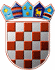                       REPUBLIKA HRVATSKA             KRAPINSKO-ZAGORSKA ŽUPANIJA                        Povjerenstvo za provedbu Oglasa             za prijam u službu u Upravni odjel          za gospodarstvo, poljoprivredu, turizam,              promet i komunalnu infrastrukturuKLASA: 112-03/21-01/04URBROJ: 2140/01-06-21-17Krapina, 31. kolovoza 2021.PREDMET:  Obavijest o ishodu Oglasa za prijam u službu u Upravni odjel za gospodarstvo, poljoprivredu, turizam, promet i komunalnu infrastrukturu                       -objavljuje se                        Po postupku provedenom temeljem Oglasa za prijam u službu na određeno vrijeme u Upravni odjel za gospodarstvo, poljoprivredu, turizam, promet i komunalnu infrastrukturu KLASA: 112-03/21-01/04, URBROJ: 2140/01-06-21-1,  koji je objavljen pri Hrvatskom zavodu za zapošljavanje Područnom uredu Krapina i na službenoj mrežnoj stranici Krapinsko-zagorske županije 23. srpnja 2021. godine, pročelnica Upravnog odjela za gospodarstvo, poljoprivredu, turizam, promet i komunalnu infrastrukturu je dana  30. kolovoza 2021. godine donijela Rješenje o prijmu u službu KLASA: UP/I-112-03/21-01/11, URBROJ: 2140/01-06-21-1 kojime je, u službu na određeno vrijeme, na radno mjesto više referentice za gospodarstvo, primljena VESNA MERKAŠ, upravna pravnica.                                                                                     PREDSJEDNICA POVJERENSTVA                                                                                                       Dijana Marmilić